Государственная информационная система «Типовое облачное решение по автоматизации контрольной (надзорной) деятельности».Состав выходных данных сообщений (СЭД и ТОР КНД) Версия 1.4Действует с «___»________2020 г.Москва2020СОДЕРЖАНИЕ1.	Введение	……………………………………………………………………………………………………………………………………………31.1.	Назначение документа	31.2.	Связанные документы	31.3.	История изменений документа	31.4.	Перечень терминов и сокращений	32.	Общие сведения	52.1.	Наименование интеграционного сервиса	52.2.	Назначение модуля API	52.3.	Основные характеристики и функции ТОР КНД	52.4	Решаемые API бизнес-задачи	62.5.	Описание   взаимодействия   ТОР   КНД   с   внешними   информационными системами	62.6.	Направление запроса на получение или размещение документов на FTP-сервере ГИС ТОР КНД.	73.	Состав выходных входных данных (сообщений)	114.	ОПИСАНИЕ ЕДИНОЙ МОДЕЛИ ДАННЫХ	18Приложение 1	19ВведениеНазначение документа Данный документ описывает спецификацию программных интерфейсов взаимодействия с ТОР КНД в части возможности взаимодействия ТОР КНД с информационными системами СЭД.Связанные документыИстория изменений документаПеречень терминов и сокращенийТермины и сокращения, используемые  в  настоящем  документе  приведены  в Таблице 1.Таблица 1. Принятые термины и сокращенияОбщие сведенияНаименование интеграционного сервисаИнтеграционный сервис (модуль API) типового облачного решения по автоматизации контрольной (надзорной) деятельности (ТОР КНД) с системами электронного документооборота с использованием FTP-сервера.Назначение модуля APIМодуль API предназначен для обеспечения взаимодействия между типовым облачным решением по автоматизации контрольной (надзорной) деятельности (ТОР КНД) и FTP-сервером. Внешние системы подключаются к FTP-серверу и используют/размещают информацию, размещенную на сервере. Основные характеристики и функции ТОР КНДГИС ТОР КНД, созданная в соответствии с Постановлением Правительства Российской Федерации от 21 апреля 2018 г. №482, обеспечивает автоматизацию основных процессов контрольно-надзорной деятельности и обеспечивает взаимодействие информационных систем в сфере контрольно-надзорной деятельности на базе единой платформы взаимодействия.ГИС ТОР КНД позволяет реализовать и автоматизировать следующий перечень комплексов задач/функций:Внедрение системы управления рисками при осуществлении КНД;Внедрение системы оценки результативности и эффективности КНД;Систематизация	и	учет	обязательных	требований	к	проверяемым	лицам, объектам, видам деятельности;Автоматизация   информационного   взаимодействия   между   КНО   и   органами прокуратуры;Автоматизация	информационного	взаимодействия	между	КНО	и	иными государственными органами;Автоматизация	информационного	взаимодействия	между	КНО	и заинтересованными гражданами и организациями;Автоматизация проведения КНМ.Решаемые API бизнес-задачиИспользование API ТОР КНД обеспечивает возможность решения следующих бизнес-задач:Для внешнего клиента Получение документов внешним клиентом getOutcomeDocsОтправка документов внешним клиентом postIncomeDocsДля ТОР КНДОтправка исходящего документа. postOutcomeDocsПолучать входящий документ. getIncomeDocsУведомление об изменениях в документах. postNotificationПредоставление информации об исх. док-ах и их статусах. getCashedOutcomeDocsОсуществлять проверку наличие ответа по ранее отправленному документ. postScanIncomeDocsПредоставление информации о входящих документах getCashedIncomeDocsОписание   взаимодействия   ТОР   КНД   с   внешними   информационными системамиПрограммные интерфейсы взаимодействия c ГИС ТОР КНД позволяют информационной системе СЭД получить доступ к информации, обрабатываемой в личном кабинете КНО в системе ГИС ТОР КНД путем обращения к FTP-серверу.Обмен информацией между информационной системой СЭД и ГИС ТОР КНД, осуществляется в терминах единой модели данных ГИС ТОР КНД. Поля описывающие атрибутивный состав документов, участвующих в обмене описаны в Приложении 1.Взаимодействие   между информационной   системой   FTP-сервера   и   ГИС   ТОР   КНД осуществляется посредством протокола HTTP.Принципиальная схема взаимодействия между информационной системой СЭД иГИС ТОР КНД представлена на Рисунке 1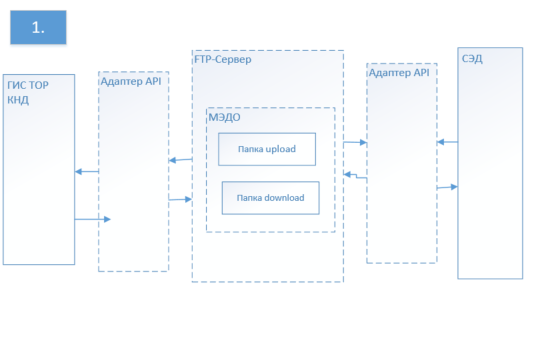 Рисунок 1. Принципиальная схема взаимодействия между информационной системой СЭД и ГИС ТОР КНДВ качестве инициатора взаимодействия выступает информационная система ГИС ТОР КНД или СЭД (в зависимости от сценария обмена информацией), направляющая HTTP запросы к серверу FTP и квитанцию об размещении ответа/документа на FTP-сервере.  Для осуществления информационного обмена между информационной системой СЭД  должны быть выполнены следующие шаги:Авторизация информационной системы СЭД на FTP-сервере.   Размещение сведений на FTP-сервер ГИС ТОР КНД;Экспорт сведений из FTP-сервера ГИС ТОР КНД;ГИС ТОР КНД, должны быть выполнены следующие шаги:1. Экспорт/Импорт документов на FTP-сервере;  2. Периодическое направление запросов для уточнения статуса размещения сведений в ГИС ТОР КНД (для случаев, если направлялся запрос на размещение сведений). Направление запроса на получение или размещение документов на FTP-сервере ГИС ТОР КНД.Для получения данных ГИС ТОР КНД должна исполнить HTTP запросы:2.6.1. Предоставление информации об исходящих документах и их статусах. (getOutcomeDocs)Основной сценарий:Выполняется проверка структуры запроса на соответствие протоколу.Проверка неуспешна: HTTP 400.Выполняется поиск объектов в коллекции sedOutcome mongoDB, удовлетворяющих следующим условиям, объединенным логическим “И”:a. Если объекты не найдены: HTTP 404.b. Если не удалось подключиться к mongoDB: HTTP 500.3. Формируется ответ вызывающей стороне с HTTP status 200.a. Тело ответа содержит массив, каждый из элементов которого имеет структуру:4. Основной сценарий завершается.2.6.2. Отправка исходящего документа (postOutcomeDoc)Основной сценарий:Выполняется проверка структуры запроса на соответствие протоколу.	Проверка неуспешна: HTTP 400.Создается новая запись в коллекции sedOutcome mongoDB со следующими параметрами (не удалось подключиться к mongoDB: HTTP 500):	id = сгенерированный на уровне сервиса уникальный идентификатор в формате uuid;	status = new;	createdAt = текущая дата и время в формате UTC;	updatedAt = текущая дата и время в формате UTC;	system = значение параметра system из запроса.Выполняется вызов метода postOutcomeDoc, мкс sed-adapter:a. Выполняется проверка, что в ответе вернулся HTTP статус 200.i. Если проверка не успешна: HTTP 400.4. Формируется ответ вызывающей системе с HTTP status 200.5. Основной сценарий завершается.2.6.3.  Получение входящего документа или информации о нем(-их). getIncomeDocsОсновной сценарий:Выполняется проверка структуры запроса на соответствие протоколу.Если проверка неуспешна: HTTP 400.Выполняется дополнительная проверка параметров запроса:3. В зависимости от значения _include выполняются следующие действия:a. Если _include = truei. Выполняется вызов метода getIncomeDoc мкс sed-adapter: Выполняется проверка, что в ответе вернулся HTTP статус 200.Проверка не успешна: HTTP 400.ii. Выполняется обновление данных у найденного документа в mongoDB:status = downloadedupdatedAt = текущая серверная дата и время по стандарту UTCВ рамках сервиса сохраняются параметры для дальнеешего использованияiii. Формируется ответ вызывающей стороне с HTTP status 200, тело ответа содержит массив с информацией об одном входящем документе: b. Если _include = falsei. Выполняется поиск объектов в коллекции sedIncome mongoDB, удовлетворяющих следующим условиям, объединенным логическим “И”:1. Если объекты не найдены: HTTP 404.ii. Формируется ответ вызывающей стороне с HTTP status 200.1. Тело ответа содержит массив, каждый из элементов которого имеет структуру:Основной сценарий завершается.2.6.4.Уведомление об изменениях в документах postNotificationОсновной сценарий:Выполняется проверка структуры запроса на соответствие протоколу.Если проверка неуспешна: HTTP 400.2. Выполняется вызов метода postNotification, мкс sed-notification.a. Выполняется проверка, что в ответе вернулся HTTP статус 200.i. Если проверка не успешна: HTTP 400.3. Формируется ответ вызывающей системе с HTTP status 200.4. Основной сценарий завершаетсяSwagger файл с коллекцией скриптов.   Состав выходных входных данных (сообщений) Для взаимодействия интеграционного сервиса (модуля API) ТОР КНД с СЭД могут использоваться следующие типовые сценарии обмена сообщениями в формате МЭДО через папки размещенные в общем доступе на FTP-сервере. Сервер доступен по протоколу FTP по IP-адресу ftp:\\ ХХХХХ- адрес сервера. Доступ к серверу без аутентификации и доступа к VIPNET  не возможен.  После получения доступа к совместным папкам сервиса СЭД обращается к FTP-серверу для размещения документации или получения такой документации. Обращения в адрес FTP  для проверки состояния ответа формируется не чаще 1 раза в минуту.Отправка сообщений в ГИС ТОР КНД и требование к форматам. Для отправки сообщений в ГИС ТОР КНД, СЭД размещает в папке download  на сервере FTP сообщение в формате МЭДО 2.2. ; 2.7. и XML файл документа с дополнительным набором реквизитов. (Формат обмена документами зависит от используемых сценариев). Все документы размещаются в архиве. Наименование ZIP- файла размещаемого на FTP-сервере должно отвечать следующему требованию -  GUID.zip.   Пример: 20768bae-3ea4-4854-a514-ec0ce8d7b81f.zipТребования к форматам: 1. Сценарий обмен информации по обращениям.  Включает в себя архив с:- PDF файл-passport.extended.xml  (формат и название файла заданы данной спецификацией)   (только в адрес ГИС ТОР КНД)- passport.xml  (МЭДО 2.2.)Пример passport.extended.xml  Пример passport.xml  2.  Сценарий обмен документами Распоряжения (приказ) о проведении проверки.Из СЭД включает в себя: Архив c документами в формате МЭДО 2.7.- файл документа pdf; - файл ЭП автора документа (формат p7s);; - файл штамп регистрации (номер и дата) и штамп ЭП в виде отдельных графических файлов, координаты для их позиционирования на документе (формат png); - Passport.xml файл ЭП контейнера (объединения совокупности файлов транспортного контейнера в определенном порядке); - Описание (в формате ini)- Passport.xml файл (communication) При негативном сценарии согласования документа в адрес ТОР КНД передается Квитанция об отказе в согласовании. Примечание: Связь приказа и ответа на приказ осуществляется по полям comunication.hedr (входящее в ТОР КНД) и Liks.link (исходящие из ТОР КНД).3. Дополнительные документы и форматы:«Квитанция» отправляется из СЭД в ГИС ТОР КНД при получении сообщения от ГИС ТОР квитанция информирует о факте доставки «основных» данных от ТОР в СЭД и наоборот или об ошибке.Примечание:uid/acknowledgment значение этого атрибута равно uid из communication.header документа, в ответ на который создана квитанция.Получение Сообщений из ГИС ТОР КНД и требование к форматам. Для получения сообщений из ГИС ТОР КНД необходимо проверять наличие новых писем в папке upload на сервере FTP. Сообщение находится в папке "Контейнер_GUID "1. Сценарий обмен информации по обращениям.  Включает в себя архив с:- PDF файл (вложение) - passport.xml  (МЭДО 2.2.)Связь обращения и ответа на обращение осуществляется по полям comunication.hedr (входящее в ТОР КНД) и Liks.link (исходящие из ТОР КНД).2.  Сценарий обмен документами Распоряжения (приказ) о проведении проверки.Из ТОР КНД включает в себя: Попку с наименованием «Контейнер_GUID» , с passport.xml  (МЭДО 2.7) и Архивом. Архив включает в себя passport.xml (МЭДО 2.7) и PDF. Примечание: Дополнительных файлов формата МЭДО 2.7. такие как ЭП штампы сообщение от ГИС ТОР КНД в себя не включает.ПримерСвязь сообщений осуществляется по полям comunication.hedr.uid и Liks.link.uid3.  Сценарий обмен документами План проверок.Из ТОР КНД включает в себя: Включает в себя архив с:- PDF файл- passport.xml  (МЭДО 2.2.)Обмен документами по иным сценариям осуществляется в по стандарту МЭДО с размещением XML документа с дополнительными реквизитами. Перечень данных реквизитов в зависимости от документа описан в Приложении 1 настоящей спецификации.ОПИСАНИЕ ЕДИНОЙ МОДЕЛИ ДАННЫХОбщие сведения о единой модели данныхОбмен  информацией между информационной системой  СЭД и ГИС ТОР КНД осуществляется в терминах Единой модели данных ГИС ТОР КНД  атрибутивный состав документов участвующих в обмене описан в  Приложение 1.Единая модель данных ГИС ТОР КНД обеспечивает единообразное и согласованное представление сведений, обрабатываемых в ТОР КНД, а также передаваемых между ТОР КНД и внешними системами.Единая модель данных ГИС ТОР КНД состоит из элементов двух структурныхтипов:Объекты единой модели данных – представляют сведения, формируемые в КНО в рамках проведения КНМ. Объекты состоят из набора типизированных и именованных полей (атрибутов).Между объектами определяются связи (взаимные ссылки объектов друг на друга). Ссылки представляются в модели в виде полей объекта, имеющих специальный (ссылочный) тип. Связи имеют характеристику, определяющую максимальное допустимое количество связанных объектов, и подразделяются на одиночные и множественные.Справочники единой модели данных – отдельная категория объектов единой модели данных, которая выделена для представления нормативно-справочной информации, формируемой на федеральном уровне (централизованно). С точки  зрения структуры  и  представления, объекты- справочники ничем не отличаются от остальных объектов единой модели.При описании полей (атрибутов) объектов, используются следующие типы:Приложение 1  Описание полей для входящего документа в ТОР КНД (Обращение) passport.extended.xml  Описание полей для входящего документа в ТОР КНД (Обращение) passport.xml  Описание полей для документа ответ на обращение из ГИС ТОР КНД * passport.xml  Описание полей квитанции о получении сообщения в Формате МЭДООписание полей исходящего документа План проверок по стандарту МЭДО**-(тех поля количество страниц и др. по стандарту МЭДО заполняются в зависимости от содержания конкретного документа) Описание полей Распоряжений (приказов) проверки (Исходящего из ТОР КНД файл с доп. реквизитами) .Описание полей документа Распоряжений (приказов)  о проведении проверки (Входящего в ТОР КНД)ДокументОписаниеВерсияДатаАвторИзменения1.028.10.2020Ярук А.А.Первая версия документа.1.1.17.11.2020Ярук А.А.Вторая версия документа. Добавлен swagger файл.Добавлено описание документов и форматов обмена данными п.3. и п.4. 1.2.20.11.2020Ярук А.А.Третья версия документа изменено описание входящих исходящих документов. 1.3.10.12.2020Ярук А.А,Четвертая версия документа 1.4.10.12.2020Ярук А.А,Пятая версия документа изменение представление данных по формату ГОСТ РД 50-34.698-90. СокращениеПолное наименованиеAPIAPI (application programming interfaces) – общее наименование набора базовых функций и интерфейсов программирования приложений.ИСИнформационная система.JSONJavaScript	Object	Notation	–   текстовый   формат   обмена   данными, основанный на JavaScript и используемый с этим языком.FTPFile  Transfer  Protocol  –  протокол  передачи  файлов  —  стандартный протокол, предназначенный для передачи файлов по TCP-сетям.RESTRepresentational State Transfer, метод взаимодействия компонентов распределённого приложения в сети Интернет, при котором вызов удаленной процедуры представляет собой обычный HTTP-запрос.HTTPHyperText   Transfer   Protocol   -   «протокол   передачи   гипертекста»   - протокол прикладного уровня передачи данных.ГИС ТОР КНДГосударственная информационная система «Типовое облачное решение по автоматизации контрольной (надзорной) деятельности».ЕСИАЕдиная система идентификации и аутентификации.URLUniform Resource Locator, индикатор положения ресурса в Интернете. Это адрес страницы сайта, который состоит из домена, пути к странице и наименования ее файлаUUIDUniversally unique identifier - универсальный уникальный идентификатор. Является стандартом идентификации, используемый в создании программного обеспечения.Если переданоУсловие выборкиsystemsystem = system из запросаuuidid = uuid из запросаstatusstatus = status из запросаcreatedAtcreatedAt = createdAt из запроса updatedAtupdatedAt = updatedAt из запроса ПараметрЗначениеuuidЗначение id из mongoDBsystemЗначение system из mongoDBstatusЗначение status из mongoDBcreatedAtЗначение createdAt из mongoDBupdatedAtЗначение updatedAt из mongoDBПараметрЗначениеuuidЗначение id, сгенерированного в п.2asystemЗначение параметра system из запроса dataДокумент, переданный в параметре data из запросаОписание проверкиHTTP статус ошибкиЕсли _include = true, то uuid передан в запросе и его значение не пустая строка400ПараметрЗначениеuuidЗначение uuid из запросаПараметрЗначениеuuidЗначение id из mongoDBsystemЗначение system из mongoDBstatusЗначение status из mongoDBcreatedAtЗначение createdAt из mongoDBupdatedAtЗначение updatedAt из mongoDBdataПараметр Data полученный в ответе sed-adapterЕсли переданоУсловие выборкиsystemsystem = system из запросаuuidid = uuid из запросаstatusstatus = status из запросаcreatedAtcreatedAt = createdAt из запроса updatedAtupdatedAt = updatedAt из запроса ПараметрЗначениеuuidЗначение id из mongoDBsystemЗначение system из mongoDBstatusЗначение status из mongoDBcreatedAtЗначение createdAt из mongoDBupdatedAtЗначение updatedAt из mongoDBПараметрЗначениеurlhttp://localhost/sed/v1/income_docsuuidЗначение uuid из запроса<?xml version="1.0" encoding="utf-8"?><xdms:communication xmlns:xdms="http://www.infpres.com/IEDMS">	<xdms:header xdms:created="2020-12-03T17:54:39.420192+03:00" xdms:type="Документ" xdms:uid="f5fccb59-64bf-4330-83bc-d2693ca2489f">		<xdms:source xdms:uid="711eae76-6c1d-48af-8922-a966fc5f3922">			<xdms:organization>Правительство Ростовской области</xdms:organization>		</xdms:source>	</xdms:header>	<xdms:document xdms:uid="711eae76-6c1d-48af-8922-a966fc5f3922">		<xdms:num>			<xdms:number>431</xdms:number>			<xdms:date>2020-11-25</xdms:date>		</xdms:num>		<xdms:kind>Обращение</xdms:kind>		<xdms:comment>3340</xdms:comment>		<xdms:annotation>			<![CDATA[Обращение по теме "Экономика"]]>		</xdms:annotation>		<xdms:correspondents>			<xdms:correspondent>				<xdms:person>Фамилия008 Имя008 Отчество008</xdms:person>				<xdms:contactInfo>телефон: +7(953)1695349 город: . адрес: , Цюрупы Улица, 111, кв. 4 email: esiatest008@yandex.ru</xdms:contactInfo>			</xdms:correspondent>		</xdms:correspondents>		<xdms:executor>			<xdms:person>Лохматов Е А</xdms:person>		</xdms:executor>		<xdms:clauses>			<xdms:clause>				<xdms:deadline>2020-12-25</xdms:deadline>			</xdms:clause>		</xdms:clauses>		<xdms:extension>			<xdms:applicantType>individual</xdms:applicantType>			<xdms:reserve2>0</xdms:reserve2>			<xdms:reserve3>0001-01-01T00:00:00</xdms:reserve3>			<xdms:threatHarm>false</xdms:threatHarm>			<xdms:causingHarm>false</xdms:causingHarm>			<xdms:consumerAbuse>false</xdms:consumerAbuse>			<xdms:violationLaborRights>false</xdms:violationLaborRights>			<!--<xdms:mandatoryRequirementName>Обязательные требования</xdms:mandatoryRequirementName>-->		</xdms:extension>	</xdms:document>	<xdms:files>		<xdms:file xdms:localId="1" xdms:localName="100666-100670.pdf" xdms:type="pdf">			<xdms:description>description.rtf.pdf</xdms:description>			<xdms:pages>1</xdms:pages>		</xdms:file>		<xdms:file xdms:localId="2" xdms:localName="100666-100671.pdf" xdms:type="pdf">			<xdms:description>Спецификации v.1.3.docx.pdf</xdms:description>			<xdms:pages>0</xdms:pages>		</xdms:file>	</xdms:files></xdms:communication><?xml version="1.0" encoding="utf-8"?><xdms:communication xmlns:xdms="http://www.infpres.com/IEDMS">	<xdms:header xdms:created="2020-12-03T17:54:39.420192+03:00" xdms:type="Документ" xdms:uid="f5fccb59-64bf-4330-83bc-d2693ca2489f">		<xdms:source xdms:uid="711eae76-6c1d-48af-8922-a966fc5f3922">			<xdms:organization>Правительство Ростовской области</xdms:organization>		</xdms:source>	</xdms:header>	<xdms:document xdms:uid="711eae76-6c1d-48af-8922-a966fc5f3922">		<xdms:num>			<xdms:number>431</xdms:number>			<xdms:date>2020-11-25</xdms:date>		</xdms:num>		<xdms:kind>Обращение</xdms:kind>		<xdms:comment>3340</xdms:comment>		<xdms:annotation>			<![CDATA[Обращение по теме "Экономика"]]>		</xdms:annotation>		<xdms:correspondents>			<xdms:correspondent>				<xdms:person>Фамилия008 Имя008 Отчество008</xdms:person>				<xdms:contactInfo>телефон: +7(953)1695349 город: . адрес: , Цюрупы Улица, 111, кв. 4 email: esiatest008@yandex.ru</xdms:contactInfo>			</xdms:correspondent>		</xdms:correspondents>		<xdms:executor>			<xdms:person>Лохматов Е А</xdms:person>		</xdms:executor>		<xdms:clauses>			<xdms:clause>				<xdms:deadline>2020-12-25</xdms:deadline>			</xdms:clause>		</xdms:clauses>	</xdms:document>	<xdms:files>		<xdms:file xdms:localId="1" xdms:localName="100666-100670.pdf" xdms:type="pdf">			<xdms:description>description.rtf.pdf</xdms:description>			<xdms:pages>1</xdms:pages>		</xdms:file>		<xdms:file xdms:localId="2" xdms:localName="100666-100671.pdf" xdms:type="pdf">			<xdms:description>Спецификации v.1.3.docx.pdf</xdms:description>			<xdms:pages>0</xdms:pages>		</xdms:file>	</xdms:files></xdms:communication><?xml version="1.0" encoding="utf-8"?><xdms:communication xmlns:xdms="http://www.infpres.com/IEDMS">	<xdms:header xdms:type="Квитанция" xdms:uid="ec35cffd-6db7-4660-b217-27a90c115a30" xdms:created="2020-12-09T13:16:26.5683141+03:00"/>	<xdms:acknowledgment xdms:uid="1f6bf921-bae8-44f2-a29e-734e104e0f06">		<xdms:time>2020-12-09T13:16:26.5703133+03:00</xdms:time>		<xdms:accepted>true</xdms:accepted>		<xdms:comment>Successful operation</xdms:comment>	</xdms:acknowledgment></xdms:communication><?xml version="1.0" encoding="UTF-8" standalone="yes"?><ns1:communication ns1:version="2.2" xmlns:ns1="http://www.infpres.com/IEDMS">    <ns1:header ns1:type="Документ" ns1:uid="2cdb422d-60a0-4639-a9fd-ca2085d7f4ca" ns1:created="2020-12-07T16:15:13">        <ns1:source ns1:uid="09eaa6b2-8caf-4984-8ace-39eded5b7d63">            <ns1:organization>Правительство Ростовской области</ns1:organization>        </ns1:source>    </ns1:header>    <ns1:document ns1:uid="2cdb422d-60a0-4639-a9fd-ca2085d7f4ca">        <ns1:kind ns1:id="0">Ответ на обращение</ns1:kind>        <ns1:num>            <ns1:number>431</ns1:number>            <ns1:date>2020-11-25T03:00:00.000+03:00</ns1:date>        </ns1:num>        <ns1:specialMark>Тестовый ответ </ns1:specialMark>        <ns1:signatories>            <ns1:signatory>                <ns1:person ns1:id="0"/>            </ns1:signatory>        </ns1:signatories>        <ns1:addressees>            <ns1:addressee>                <ns1:region ns1:id="0"/>                <ns1:organization ns1:id="0"/>            </ns1:addressee>        </ns1:addressees>        <ns1:pages>0</ns1:pages>        <ns1:enclosuresPages>0</ns1:enclosuresPages>        <ns1:annotation>			Обращение по теме "Экономика"		</ns1:annotation>        <ns1:correspondents>            <ns1:correspondent>                <ns1:region ns1:id="0"/>                <ns1:organization ns1:id="0"/>                <ns1:person ns1:id="0">Фамилия008 Имя008 Отчество008</ns1:person>                <ns1:num/>            </ns1:correspondent>        </ns1:correspondents>        <ns1:links>            <ns1:link ns1:uid="f5fccb59-64bf-4330-83bc-d2693ca2489f"/>        </ns1:links>        <ns1:clauses>            <ns1:clause>                <ns1:deadline>2020-12-25+03:00</ns1:deadline>            </ns1:clause>        </ns1:clauses>        <ns1:executor>            <ns1:person ns1:id="0">Лохматов Е.А.</ns1:person>        </ns1:executor>    </ns1:document>    <ns1:files>        <ns1:file ns1:localName="381011_100666-100670.pdf">            <ns1:description>description.rtf.pdf</ns1:description>        </ns1:file>        <ns1:file ns1:localName="381012_100666-100671.pdf">            <ns1:description>Спецификации v.1.3.docx.pdf</ns1:description>        </ns1:file>    </ns1:files></ns1:communication><?xml version="1.0" encoding="UTF-8" standalone="yes"?><ns1:communication ns1:version="2.7" xmlns:ns1="http://www.infpres.com/IEDMS">    <ns1:header ns1:type="Транспортный контейнер" ns1:uid="2972b00e-17f8-4988-9dc9-7630fcbd11f7" ns1:created="2020-12-03T10:47:33">        <ns1:source ns1:uid="cf2f4392-ee80-41a2-b662-287d2f91827e">            <ns1:organization>Барс груп</ns1:organization>        </ns1:source>    </ns1:header>    <ns1:document>        <ns1:num>            <ns1:number>00202187200009808</ns1:number>            <ns1:date>2020-12-03T11:12:08.911+03:00</ns1:date>        </ns1:num>        <ns1:annotation xsi:nil="true" xmlns:xsi="http://www.w3.org/2001/XMLSchema-instance"/>        <ns1:enclosures>            <ns1:enclosure>                <ns1:title>Распоряжение (приказ) о проведении проверки</ns1:title>            </ns1:enclosure>        </ns1:enclosures>    </ns1:document>    <ns1:container>        <ns1:body>container.edc.zip</ns1:body>    </ns1:container></ns1:communication><?xml version="1.0" encoding="UTF-8" standalone="yes"?><ns1:container ns1:uid="a3997972-bacb-470e-940f-b345e06589dd" ns1:version="2.7" xmlns:ns1="http://minsvyaz.ru/container">    <ns1:requisites>        <ns1:documentKind>order</ns1:documentKind>        <ns1:documentPlace>Document Place</ns1:documentPlace>        <ns1:classification>Общий доступ</ns1:classification>    </ns1:requisites>    <ns1:authors>        <ns1:author>            <ns1:organization>                <ns1:title>Барс груп</ns1:title>            </ns1:organization>            <ns1:registration>                <ns1:number>00202187200009808-70620</ns1:number>                <ns1:date>2020-12-03</ns1:date>                <ns1:registrationStamp ns1:localName="localName.png">                    <ns1:position>                        <ns1:page>1</ns1:page>                        <ns1:topLeft>                            <ns1:x>1</ns1:x>                            <ns1:y>1</ns1:y>                        </ns1:topLeft>                        <ns1:dimension>                            <ns1:w>1</ns1:w>                            <ns1:h>1</ns1:h>                        </ns1:dimension>                    </ns1:position>                </ns1:registrationStamp>            </ns1:registration>            <ns1:sign>                <ns1:person ns1:id="1">                    <ns1:post>Руководитель КНО</ns1:post>                    <ns1:name>Амельченко Владимир Андреевич</ns1:name>                </ns1:person>                <ns1:documentSignature ns1:localName="localName">                    <ns1:signatureStamp ns1:localName="localName">                        <ns1:position>                            <ns1:page>1</ns1:page>                            <ns1:topLeft>                                <ns1:x>1</ns1:x>                                <ns1:y>1</ns1:y>                            </ns1:topLeft>                            <ns1:dimension>                                <ns1:w>1</ns1:w>                                <ns1:h>1</ns1:h>                            </ns1:dimension>                        </ns1:position>                    </ns1:signatureStamp>                </ns1:documentSignature>            </ns1:sign>            <ns1:executor ns1:id="1">                <ns1:post>Аналитик</ns1:post>                <ns1:name>Ярук Александр Александрович</ns1:name>            </ns1:executor>        </ns1:author>    </ns1:authors>    <ns1:addressees>        <ns1:addressee>            <ns1:organization>                <ns1:title>Барс груп</ns1:title>            </ns1:organization>        </ns1:addressee>    </ns1:addressees>    <ns1:document ns1:localName="253698_result_e1cd868f-9251-448d-b7a7-8081335a5d1e.pdf"/></ns1:container><?xml version="1.0" encoding="UTF-8" standalone="yes"?><ns1:communication ns1:version="2.2" xmlns:ns1="http://www.infpres.com/IEDMS">    <ns1:header ns1:type="Документ" ns1:uid="85d951f0-fe70-46d9-b0ec-43085269f3ef" ns1:created="2020-12-10T12:22:56"/>    <ns1:document ns1:uid="85d951f0-fe70-46d9-b0ec-43085269f3ef">        <ns1:type>inspectionPlans</ns1:type>        <ns1:kind ns1:id="0">План Проверок</ns1:kind>        <ns1:num/>        <ns1:addressees>            <ns1:addressee>                <ns1:organization>Прокуратура Республики Татарстан </ns1:organization>            </ns1:addressee>        </ns1:addressees>        <ns1:annotation xsi:nil="true" xmlns:xsi="http://www.w3.org/2001/XMLSchema-instance"/>        <ns1:clauses>            <ns1:clause>                <ns1:principals>                    <ns1:contents>                        <ns1:addressee>                            <ns1:person>Шубин Николай Васильевич</ns1:person>                            <ns1:post>Инспектор</ns1:post>                        </ns1:addressee>                    </ns1:contents>                </ns1:principals>                <ns1:comment>Наименование проекта 1</ns1:comment>            </ns1:clause>            <ns1:clause>                <ns1:principals>                    <ns1:contents>                        <ns1:addressee>                            <ns1:person>Фомичева Татьяна Владимировна</ns1:person>                            <ns1:post>Заместитель начальника отдела</ns1:post>                        </ns1:addressee>                    </ns1:contents>                </ns1:principals>                <ns1:comment>Наименование проекта  2 </ns1:comment>            </ns1:clause>        </ns1:clauses>    </ns1:document>    <ns1:files>        <ns1:file ns1:localName="261132_result_1e1a9f83-26b0-4e59-b205-eec8661ff3c5.docx">            <ns1:description>Тестовый документ</ns1:description>        </ns1:file>    </ns1:files></ns1:communication>ТипНаименованиеStringстрокаIntцелое числоDateдатаDateTimeдата и времяBooleanлогический типFloatЧисло с плавающей запятойIDуниверсальный идентификатор№Код поля Описание поля Требования к заполнению Способ заполнения тип Комментарий1document.kindКтегория событияОбязательноеStringОбращение (Constanta)2extension. applicantTypeТип заявителя – справочникОбязательноеStringindividualEntrepreneur-Идивидуальный предприниматель,
individual -Физическое лицо, 
Организация-legal3Correspondents.personФИО Гражданина /ЗаявительОбязательноеString4num.numberРег номер обращения № исходящего из СЭДОбязательноеString5Document.num.dateДата подачи обращенияОбязательноеString6Communication.document.annotationСодержание обращенияОбязательноеString7Executor.personИсполнитель:ОбязательноеString8reserve1Резервное поле строкаОбязательноеString9reserve2Резервное поле числоОбязательноеData10reserve3Резервное поле датаОбязательноеInt11priorityПриоритет (справочник)Не обязательноInt32Справочник Низкий - (25)
Обычный - (50)
Высокий - (75)
Критичный - (100)12deadlineКонтрольный срок - датаНе обязательноDate13comments.commentКомментарииНе обязательноString14citizenRequest.threatHarmУгроза причинения вредаНе обязательноBoolean15citizenRequest.causingHarmПричинение вредаНе обязательноBoolean16citizenRequest.consumerAbuseНарушение прав потребителейНе обязательноBoolean17citizenRequest.violationLaborRightsНарушение трудовых правНе обязательноBoolean18citizenRequest.mandatoryRequirement.nameОбязательное требованиеНе обязательноString№Код поля Описание поля Требования к заполнению Способ заполнения тип Комментарий1document.kindКтегория событияОбязательноеStringОбращение (жалоба) (Constanta)2Correspondents.personФИО Гражданина /ЗаявительОбязательноеString3num.numberРег номер обращения № исходящего из СЭДОбязательноеString4Document.num.dateДата подачи обращенияОбязательноеString5Communication.document.annotationСодержание обращенияОбязательноеString6Executor.personИсполнитель:ОбязательноеString7deadlineКонтрольный срок - датаНе обязательноеDate8comments.commentКомментарий Не обязательноеString9correspondent.regionРегионНе обязательноеstring10correspondent.departmentНаименование подразделенияНе обязательноеstring11correspondent.postДолжностьНе обязательноеstring12correspondent.contactInfoТелефонНе обязательноеstring№Код поля Описание поля Требования к заполнению Способ заполнения тип Комментарий1Document.kindКтегория события (справочник)Обязательноеstring2deadlineКонтрольный срок - датаОбязательноеDate3Correspondents.personЗаявительОбязательноеString4document.num.dateРег номер обращенияОбязательноеString5Document.num.dateДата подачи обращенияне обязательноString6communication/document/annotationСодержание обращенияОбязательноеString7specialMarkОтвет на обращениеОбязательноеString8Executor.personИсполнитель:ОбязательноеString№Код поля Описание поля Требования к заполнению Способ заполнения тип Комментарий1acceptedРезультат Обязательноеstring2commentОписание Не обязательноеstringПрочие поля заполняются в соответствии с требованиями стандарта МЭДО Прочие поля заполняются в соответствии с требованиями стандарта МЭДО Прочие поля заполняются в соответствии с требованиями стандарта МЭДО Прочие поля заполняются в соответствии с требованиями стандарта МЭДО Прочие поля заполняются в соответствии с требованиями стандарта МЭДО Прочие поля заполняются в соответствии с требованиями стандарта МЭДО №Код поля (ст. МЕДО)Описание поля Требования к заполнениюСпособ заполнения (тип)Комментарий (способ заполнения)1container.requisites.documentKindВид документаДаString2container."executor"."name"ФИО инспектораДаString3container."executor"."post"ДолжностьДаString4container.authors.author.sign.person.nameЛицо, издавшее распоряжение (приказ)
ФИОДаString5container.authors.author.sign.person.post
Должность лица издавшего приказДаString6communication.documentNumber. dateДата приказаДаString (token)7communication.numberНомер приказа Даdate8communication.enclosure.titleнаименование ДаString№Код поля (ст. МЕДО)Описание поляОбязательное полеСпособ заполнения типКомментарий (способ заполнения)1communication.commentКомментарийнетStringcommunication2communication/document/signatories/signatory/signedДата утверждения приказаДаStringcommunication3container/authors/author/registration/dateДата РегистрацииДаStringcontainer4container/authors/author/registration/numberномер регистрации Даcontainer5Container.requisites.documentKindВид документаДаdocumentType.namecontainer6container.authors.author.sign.person.nameЛицо, издавшее распоряжение (приказ)
ФИОДаStringcontainer7container.authors.author.sign.person.post
ДолжностьДаStringcontainer8Communication.document.num.numberДата создания приказаДаdatecommunication9Communication.document.num.dateномер приказа ДаString (token)communication10communication.document.specialMarkРешение по утверждению распоряжения (приказа):ДаString" значение "Утверждено"
значение "Не утверждено, необходимо внесение изменений в распоряжение (приказ)"

communication11container.requisites.annotationВнести изменения в распоряжение (приказ)нетBooleantrue/false (container)12communication.document.annotationОснования для внесения измененийнетStringcommunication